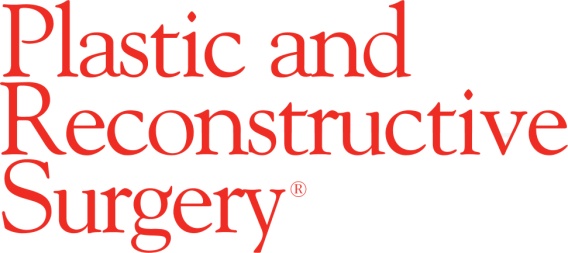 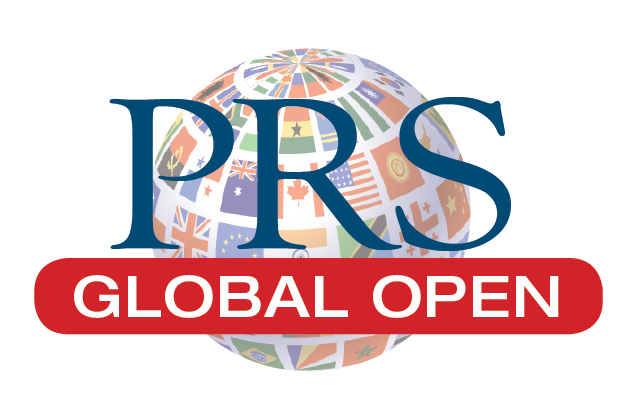 Photo/Video Consent FormI, ___________________________________________, give my consent and authorize the photograph(s) and/or video featuring my likeness to be published  in Plastic and Reconstructive Surgery or Plastic and Reconstructive Surgery Global Open, in all of the journals’ respective publication formats and derivative mediums, including, but not limited to, print, iPad, electronic, and website and in related marketing materials including, but not limited to, press releases, broadcast media, printed marketing, social media, and electronic.____________________________________________________________________________________________ Article TitleSignature									Date